Homework 4.5: Fundamental Theorem	Name: ______________________Math 3Directions:  For each, factor and solve for the intercepts.  Then, state the end behavior and sketch the graph.Equation:  f(x)= –x(x – 2)(x – 4)Graph:  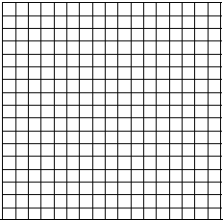 Intercepts:End Behavior: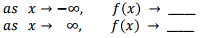 Intercepts:End Behavior:Graph:  Equation:  g(x) = x(x2 + 4x + 4)Graph:  Intercepts:End Behavior:Intercepts:End Behavior:Graph:  Equation:  y = x3 – x2 Graph:  Intercepts:End Behavior:Intercepts:End Behavior:Graph:  Equation:  h(x) =  x3 – 2x2 – 3xGraph:  Intercepts:End Behavior:Intercepts:End Behavior:Graph:  